Конспект организованной образовательной деятельности по познавательному развитию в процессе исследования «Веселая топология для дошколят. Лента Мёбиуса»с  детьми подготовительной к школе группыПодготовила: воспитатель высшей категории Федорова С.Н.Цель:  познакомить и провести топологическое исследование ленты Мёбиуса и ее свойств.Задачи:1. Образовательные:-изготовить ленту Мебиуса, -исследовать свойства ленты Мебиуса методом сравнения с бумажным кольцом, -исследовательским путем доказать, что лист Мебиуса имеет внутреннюю и внешнюю стороны, что при разрезании посередине он распадается на два, а при разрезании ближе к краю получаем два отдельных кольца, соединенных между собой.2.Развивающие:-развивать логическое и пространственное мышление детей, познавательную  активность.3. Воспитательные:-воспитывать самостоятельность, активность, познавательные интересы, аккуратность,  умение слушать воспитателя и товарищей.Интеграция образовательных областей: -социально-коммуникативное развитие (познание окружающего мира, интерес к науке-топологии; общение взрослых и детей; совместная деятельность), -познавательное развитие, речевое развитие (активизация словаря, развитие умения высказывать свое мнение, слушать мнение других), -художественно-эстетическое развитие (формирование умений конструирования из бумаги), -физическое развитие (развитие мелкой моторики, умение выполнять действия по словесной инструкции).Виды детской деятельности: -игровая, -коммуникативная, -познавательно – исследовательская,- продуктивнаяВозрастная группа: подготовительная  к школе группаФорма организации деятельности детей: –  групповая – участвуют все дети– индивидуальная – участвует каждый ребенок  - работа в парахПредварительная работа с детьми:-повторение свойств материалов (в том числе бумаги)- склеивание геометрической фигуры - цилиндр для изготовления новогодних елочных игрушек-знакомство с понятиями «внешней и внутренней поверхность предмета»-деление предметов на части, выделение 1/2части, 1/3 и 1/4части предмета.Предварительная работа педагога:-подготовить раздаточный материал;-подготовить демонстрационный материал-записать видео обращение Фокусника к детям группы-подготовить клип-карту исследованийСловарная работа: топология, лента Мебиуса, клип-карта, вдоль посередине, поверхность.Материалы и оборудование:-простые карандаши, восковые мелки-шкатулка-полоски бумаги на каждого ребенка-клей-карандаш на каждого ребенка, салфетки-ножницы на каждого ребенка-бумажный конус на каждую пару детей-Машинки (маленькие) на каждого ребенка-Фигурки зайца и лисицы на каждого ребенка-Круги черного цвета на каждого ребенка-Клип-карта исследований, карточки-выводы-Проектор, интерактивная доска-Медали, подносы зеленого и синего цветовПродолжительность занятия: 30 минутХод ООДI Организационный момент.Воспитатель: Здравствуйте, ребята! На каждом нашем занятии вы  узнаете, что-то новое для себя. Сегодня я тоже приготовила для вас небольшой эксперимент.  Вы любите фокусы?(ответы детей)Воспитатель: Я тоже очень люблю фокусы и различное волшебство. И благодаря такой науке как  топология, мы с вами сегодня научимся замечательному  фокусу. Наука топология очень сложная, настолько сложная, что ее не изучают в школе. Но мне кажется, что у нас с вами все получится! Как вы считаете?(ответы детей)Воспитатель: Здорово! А как вы думаете, кто может нам помочь совершать фокусы?(Ответы детей)Воспитатель: Но, что-то наш Фокусник задерживается, куда-то он подевался.(Звучит сигнал электронной почты)Воспитатель: Ребята, подождите-ка, нам пришло видео письмо на электронную почту. Давайте посмотрим.На интерактивной доске появляется Фокусник, обращается к детям:«Дорогие ребята, я извиняюсь, что не могу присутствовать сейчас с Вами. Я очень сильно заболел и не могу показать Вам фокусы. Но я приготовил для Вас инструкцию по их выполнению и очень надеюсь, что вы справитесь. А в моей волшебной шкатулке Вы найдете предмет для моих фокусов»Воспитатель: Вот это сюрприз, я не ожидала, что так все получится. Ну, что ребята, попробуем самостоятельно провести фокусы, оказывается, что и фокусники болеют.(ответы детей)II Основная часть.Воспитатель: Замечательно, давайте откроем волшебную шкатулку и посмотрим, что за предмет приготовил для нас фокусник.(открываем шкатулку)Воспитатель: Что это? Это обычная полоска бумаги.  Возьмите в руки полоску бумаги. -А какая она -  обычная полоска? (ответы детей)-Какую геометрическую фигуру напоминает? (ответы детей)-Значит, она прямоугольная, гладкая…-А здесь есть инструкция от нашего Фокусника, он предлагает склеить из полоски кольцо. Давайте пройдем за столы и приступим к работе.- Склеиваем кольцо (цилиндр). Чтобы склеить кольцо, какой из предметов нам понадобится? (фиксируем в клип-карте)- Как вы думаете, сколько поверхностей у нашей полоски? (ответы детей)Проблемная ситуация №1. -Посередине кольца проведем линию и проследим, перейдет ли наша линия на обратную сторону кольца. Как вы считаете, перейдет или нет? (ответы детей)-Проводим линию вдоль кольца, наблюдаем за результатом.-Что у нас получилось? (Ответы детей).-Давайте еще раз проверим: возьмите и поставьте на внешнюю сторону кольца зайца, а на  внутреннюю сторону лисицу, двигайте животных по кольцу и посмотрим, встретятся ли они.-Что у нас получилось? (ответы детей)-То есть наша полоска имеет две стороны.-Давайте зафиксируем результат нашей работы на клип - карте (ребенок приклеивает карточку-вывод на клип-карту)Воспитатель: А теперь, внимание фокус! Превращаем обыкновенную полоску в волшебную. Смотрите, как я это делаю. Попробуйте  склеить  такую же фигуру. Для этого  вывернем край полоски в пол оборота  и склеим края (результат фиксируем в клип-карте)- В математике это называется лента Мёбиуса. -  Что необычного в этой ленте? (ответы детей)-Мы сделали ее из ленты с двумя поверхностями. Как вы думаете, сколько же поверхностей у волшебного кольца? (ответы детей)Воспитатель: Давайте проверим.-Возьмите ленту, полученную поворотом в 1 раз и восковой карандаш. И начните закрашивать ленту в любом направлении (одни закрашивают ленту изнутри, а другие снаружи).  Как вы думаете, какой результат вы получите?
1-ый вариант: начните закрашивать ленту изнутри,
2-ой вариант закрашивать ленту снаружи.
Ожидаемые ответы:
-У меня закрасилась лента внутри, а снаружи будет не закрашенная;
-У меня закрасится лента снаружи, а изнутри будет не закрашенная.(Дети закрашивают свои ленты)
Воспитатель:  А теперь посмотрите на свои ленты. -Как? Они закрашены целиком? Но вы, же закрашивали внутреннюю поверхность? А вы внешнюю! Опять фокус! И вы ведь не поворачивали ленту, чтобы закрасить с другой стороны, да и не смогли бы перевернуть, потому что поверхность ленты Мебиуса односторонняя. Давайте еще проверим.
- Возьмите в руку машинку и ленту Мебиуса, перекрученную в 1 оборот. На старт приклейте круг, лежащий на ваших тарелочках. Поставьте машину на старт, и отправляйтесь в путешествие по ленте. Где же будет финиш?
(Ожидаемый ответ: финиш совпал со стартом).
-Итак, мы ещё раз убедились, что у перекрученного кольца только одна поверхность, а помните, что сделали это кольцо из обычной полоски с двумя поверхностями.-Значит, лента Мебиуса имеет только одну поверхность и это невероятно. (Фиксируем результат наших исследований на нашей клип - карте).-Устали, давайте немного отдохнем и вспомним нашу волшебную зарядку, вставайте в круг (проводит физ. минутку ребенок)Физ. минутка «Где водятся волшебники»          Где водятся  волшебники - там делают зарядку:          Раз, два, три четыре – топаем ногами.          Раз, два, три, четыре – хлопаем руками.          Руки вытянуть пошире –          Раз, два, три четыре!          Наклониться – три, четыре,          И на месте поскакать.          На носок, потом на пятку          Все мы делаем зарядку. Проблемная ситуация №2. Воспитатель:  Отдохнули немножко, давайте вернемся к нашим фокусам, присаживайтесь на свои места.-Давайте посмотрим, что произойдет, если разрезать кольцо вдоль - посередине? (Ответы детей)-При выполнении этой работы нам будут необходимы ножницы. Расскажите, пожалуйста, как нужно обращаться с ножницами?Ожидаемые ответы:-Ножницы должны лежать на столе в закрытом виде;-Передавать ножницы нужно кольцами вперед;-При работе ножницы должны лежать с правой стороны;-Не использовать ножницы без разрешения воспитателя.  -Разрезаем, наблюдаем результат.Воспитатель: что произошло, когда мы разрезали кольцо по - середине?(Ответы детей)(Фиксируем результат в клип - карте).Проблемная ситуация №3. Воспитатель: Ребята, как вы думаете, что получится, если мы так же разрежем ленту Мёбиуса  (ответы детей).-В одну руку возьмите бумажное кольцо, склеенное из длинной бумажной ленты, перекрученной 1 раз. Сделайте надрез  точно посредине. -Как вы думаете, что в результате у вас должно получиться?
(Ожидаемый ответ: получиться два отдельных кольца).
Воспитатель:  разрезаем ленту. -Но что это: Вместо двух колец получилось одно! Но оно больше и тоньше первоначального. Вот это чудеса! И они могут получиться, если у вас в руках не просто бумажная полоска, а лист Мебиуса, который также называют лентой Мебиуса.(фиксируем результат в клип – карте)
-Немецкий астроном и математик Август Фердинанд Мебиус взял однажды бумажную ленту, повернул её конец на пол-оборота, а потом склеил его с другим концом. То ли от скуки он это сделал, то ли научного интереса ради – теперь уже неизвестно. Зато  дополнительно известно, что так и появилась лента Мебиуса.-Ребята, на что похож разрезанный лист Мебиуса? (ответы детей)-Открою вам один секрет. Если переплести перед собой руки, сложить «одну руку в другую», то у вас получится лента Мебиуса. Попробуйте.-А сейчас предлагаю вам поиграть в игру «Солнце, лента, песок, солдатик». Я буду говорить слово и показывать действие, а вы будете повторять. Только я буду хитрить и вас запутывать. А вы не поддавайтесь и не ошибайтесь.-Лента – сложить руки лентой Мебиуса-Солдатик – руки прямо по швам-Солнце – руки вверх-Песок – бег на месте(Педагог говорит слово, но действие показывает другое, а дети должны показать правильное действие соответственно слову)
 Проблемная ситуация №4.  Воспитатель: Ребята, предлагаю склеить еще одну ленту Мёбиуса и разрезать не посередине, а по краю. Кто выскажет свое предположение, что у нас получится в итоге? (ответы детей) Воспитатель: Разрежьте сначала бумажное кольцо, отступив немного от края. Что у нас получилось? (ответы детей)-А теперь возьмите в руку ленту Мебиуса, перекрученную в 1 оборот. Разрезать посредине, мы уже пробовали. Давайте разрежем ленту вдоль на расстоянии 1/3 её ширины от края. -Что это? Получилось ни одно длинное кольцо, а два, но – одно большое и сцепленное с ним маленькое. Опять чудеса? Да ещё и какие!-Фиксируем результаты на  нашей клип - карте.III.Заключительная частьВоспитатель: Вам понравились наши эксперименты? Посмотрите на нашу карту, и скажите, что нового вы для себя узнали? (ответы детей)Воспитатель: И действительно: простая полоска бумаги, но перекрученная всего лишь раз и склеенная затем в кольцо, сразу же превращается в загадочную ленту Мебиуса и приобретает удивительные свойства. Такие свойства поверхностей и пространств изучает специальный раздел математики – ТОПОЛОГИЯ. Наука эта настолько сложная, что её в школе не проходят. Только в институтах (и то не во всех!). Но кто знает, вдруг вы станете со временем знаменитыми топологами и совершите не одно замечательное открытие. И быть может, какую-нибудь замысловатую поверхность назовут вашим именем. Позже мы с вами попробуем провести эксперименты из ленты перекрученной 2, 3, 4 раза и посмотрим, что же интересного у нас получится.- Как вы считаете, вы можете удивить ваших близких, показав им опыт с лентой Мебиуса? (ответы детей)
- Ребята, вы все молодцы, замечательно потрудились. Все результаты нашего исследования я отправлю Фокуснику, чтобы  он не переживал и быстрее выздоравливал. Мы будем ждать с ним встречи.  А я с удовольствием сегодня присваиваю вам звание юного волшебника. И хочу вручить Вам  медали за любознательность, но их вы выберите себе сами: если Вам все понравилось и у вас все получилось – возьмите себе медаль с зеленого подноса. Ну, а если Вам не понравилось экспериментировать с нами и у Вас ничего не получилось – возьмите медаль с синего подноса за то, что вы старались и все-таки, попробовали выполнить эти хитрые фокусы.(Анализ выбора медалей)
Воспитатель: А сейчас, посмотрите, у нас появилось  много обрезков бумаги и есть вот такие обычные бумажные  конусы с  нарисованными глазками, предлагаю вам собраться парами и нафантазировать сказочного героя, которого вы представите на выставке «Герой моих фантазий», и расскажите своим друзьям и родителям, с какой волшебной лентой мы сегодня познакомились.(Самостоятельная продуктивная деятельность детей).Список источников:Газета «Математика» приложение к издательскому дому «Первое сентября»,№14 1999г., № 24 2006г.Энциклопедия для детей. Математика. – М.: Аванта+, 2001.https://www.maam.ru/detskijsad/volshebnaja-lenta-myobiusa-9986-11088-zabavnyi-fokus-dlja-detei.htmlhttps://kalkpro.ru/interesting-facts/lenta-mebiusa/Приложение 1Клип – карта для фиксации результатов исследованияПриложение 2Карточки для фиксации в клип-карте.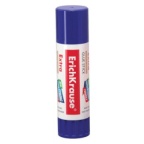 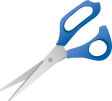 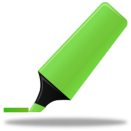 CклеиваниеРазрезание посерединеОкрашивание поверхностейРазрезание по краю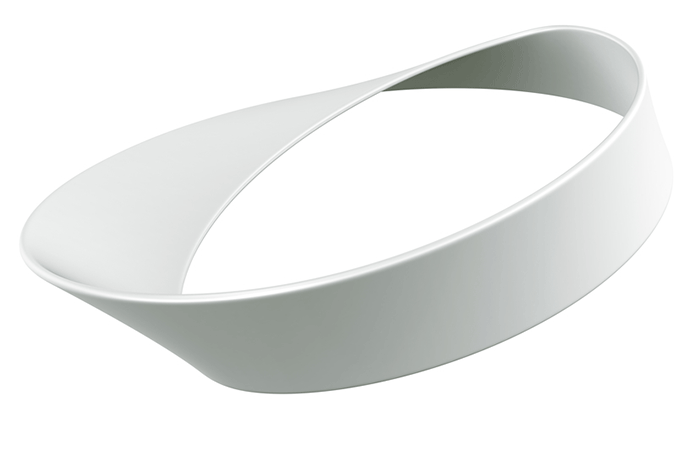 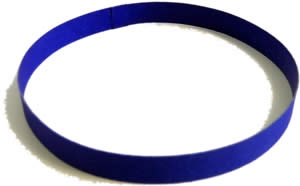 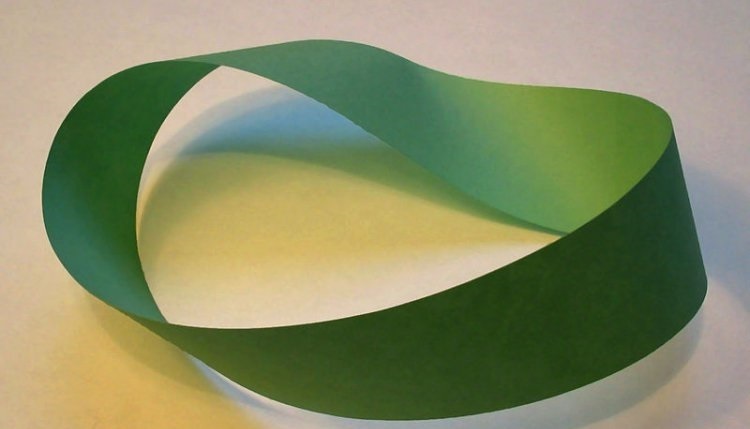 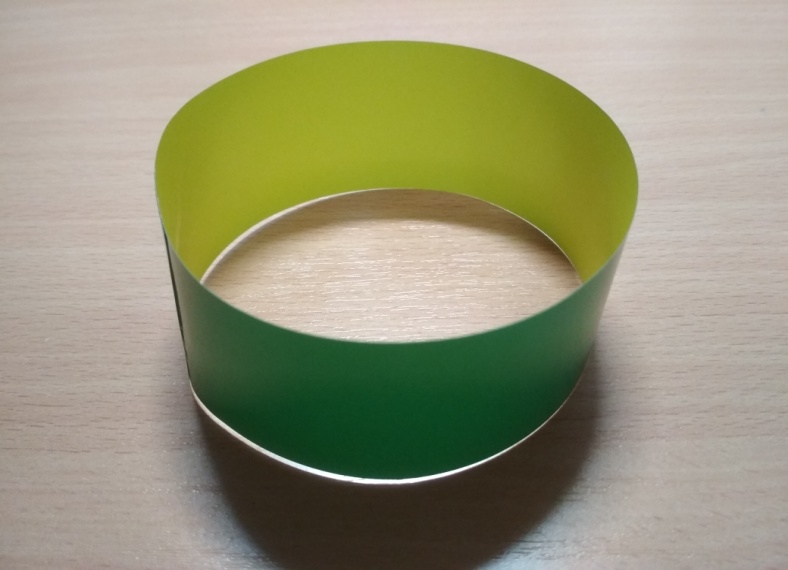 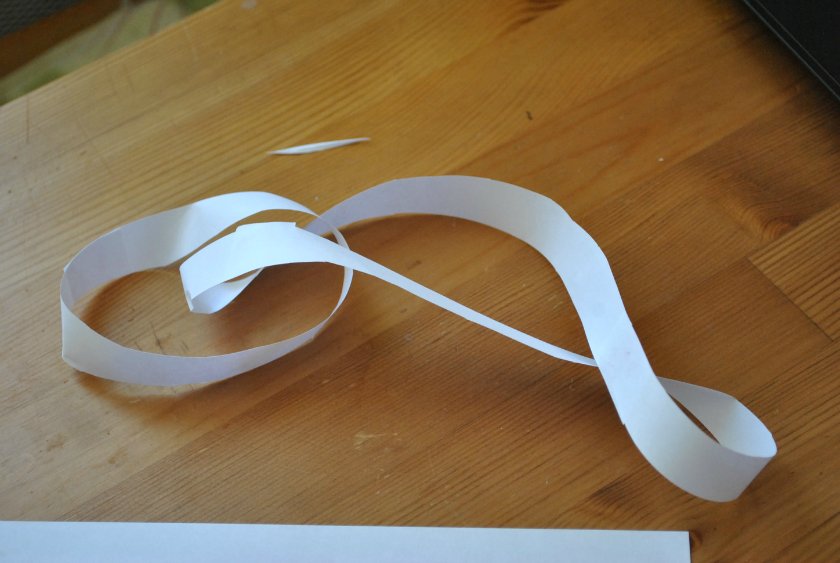 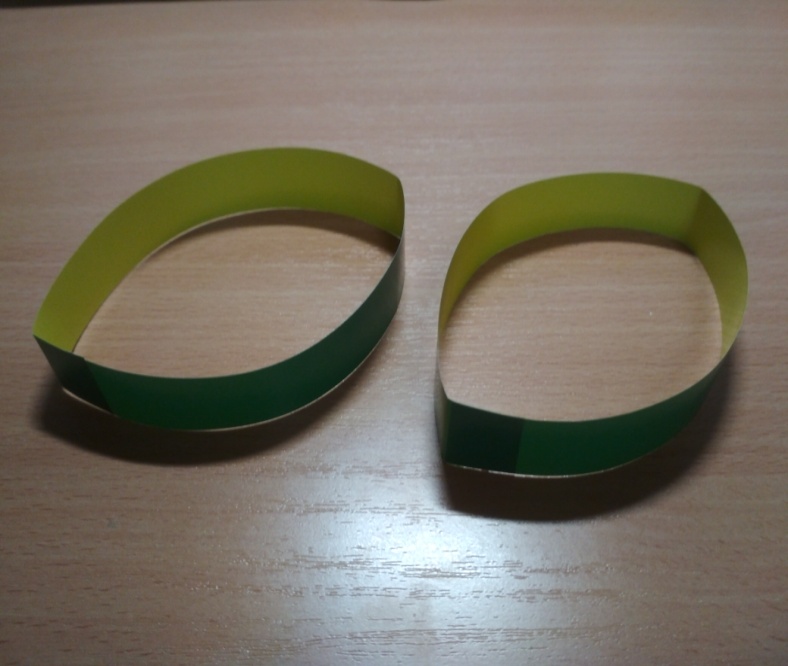 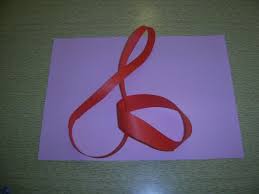 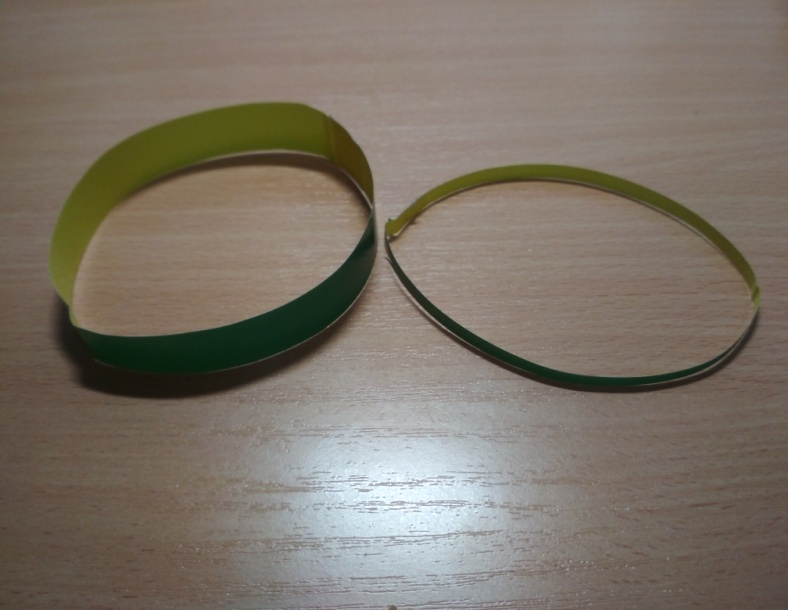 